Информационные материалы по диагностике, профилактике и лечению сахарного диабета 2 типаИнформационные материалы о принципах профилактики, раннего выявления, а также повышения приверженности лечению сахарного диабета, разработанные Минздравом России, ФГБУ НМИЦ эндокринологии Минздрава России и АНО «Национальные приоритеты».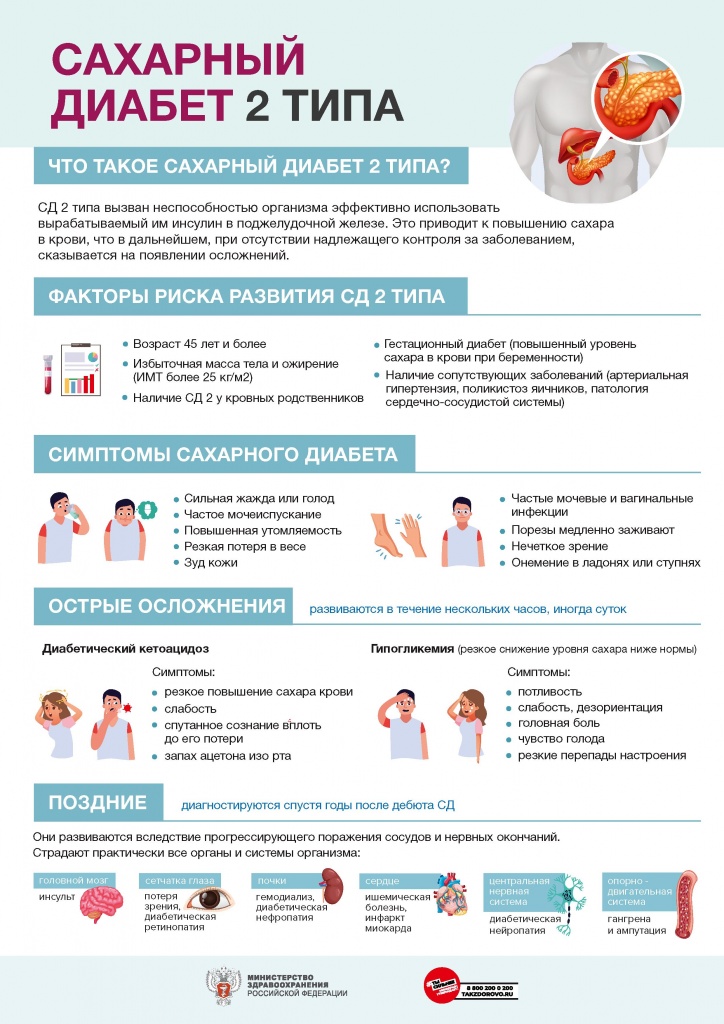 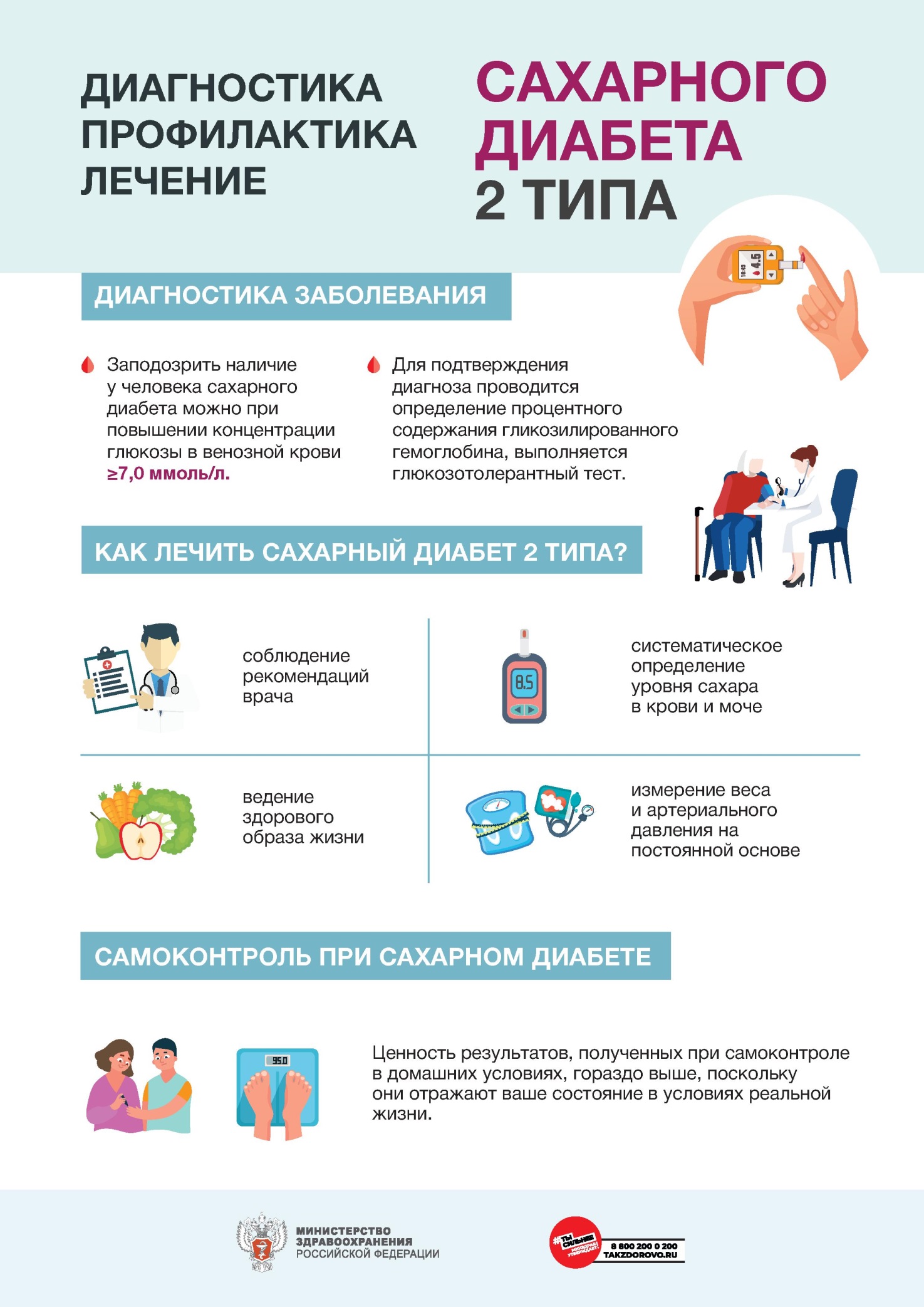 